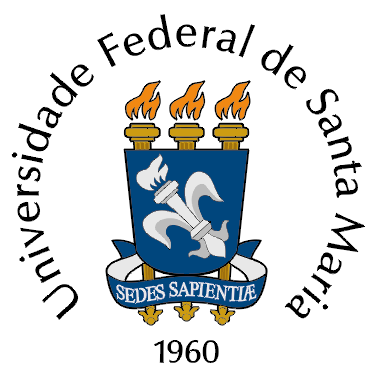 							Santa Maria, xx de xxxxxx de 200xD E C L A R A Ç Ã O		Declaramos para efeitos de comprovação de pontuação frente a Progressão Funcional que os alunos descritos na Tabela abaixo estiveram sob orientação direta do Prof. Dr. xxxxxxxxxxxxxx no PPGQuímica da UFSM, durante o(s) ano(s) letivo de 200x a 200x. RELAÇÃO DE ALUNOS DE PÓS-GRADUAÇÃO SOB ORIENTAÇÃO  EM 200xMatrículaAlunoNome AlunoNível de OrientaçãoCódigoCursoSemestre200XSemestre200XMestrado9701o e 2ºMestrado9701o e 2ºMestrado9701o e 2ºMestrado9701o e 2ºMestrado9701o e 2ºDoutorado9071o e 2ºDoutorado9071o e 2ºDoutorado9071o e 2º